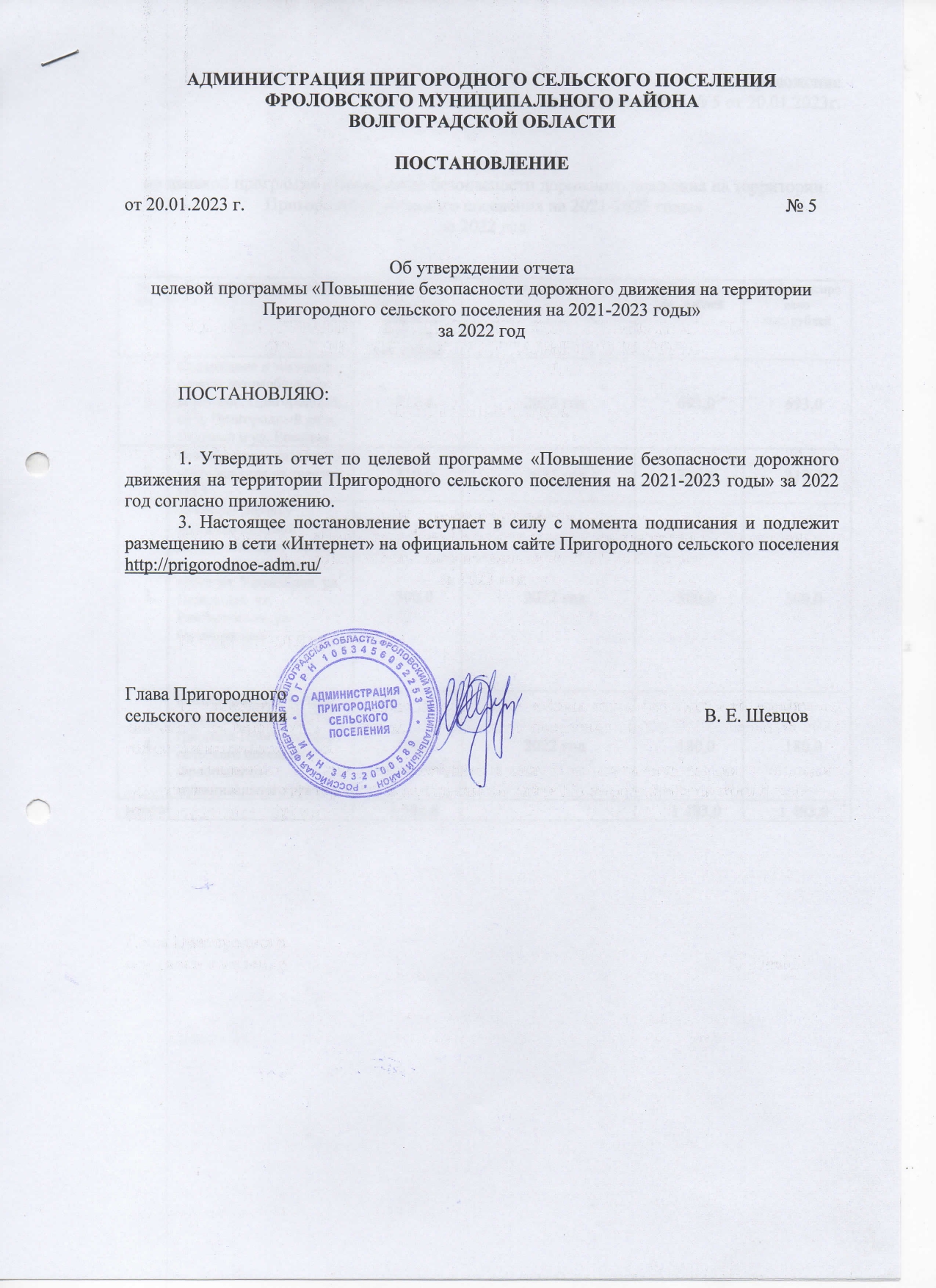 Приложение к постановлению № 5 от 20.01.2023г.Отчетпо целевой программе «Повышение безопасности дорожного движения на территории Пригородного сельского поселения на 2021-2023 годы»за 2022 год№ п/пСодержание мероприятийОбъем финансовых средств на 2022 год,тыс. рублейСрок исполненияВыполнено, тыс. рублейПрофинансированотыс. рублей1.Содержание и текущий ремонт автомобильных дорог пос. Пригородный , от п. Пригородный до п. Садовый и ул. Есенина712,82022 год693,0693,02.Приобретение навесного оборудования на трактор МТЗ310,02022 год310,0310,03.За корректировку проектно-сметной документации «Ремонт покрытия поселковых дорог ул. Урожайная, ул. Подгорная, ул. Рембазовская, ул. Октябрьская»300,02022 год300,0300,04.Инвентаризация улично-дорожной сети (УДС) в границах Пригородного сельского поселения Фроловского муниципального района180,02022 год180,0180,0итого1 502,81 483,01 483,0